تذکر: در صورت نیاز به تمدید پروژه قبل از پایان نیمسال تحصیلی اخذ پروژه ( حداکثر تا آخرین امتحان پایان آن نیمسال)، دانشجو موظف است اقدامات لازم جهت تمدید آن را به عمل آورد.تذکر: در صورت موافقت نهایی با تمدید پروژه، نمره ناتمام بایستی حداکثر تا پایان نیمسال بعد به نمره قطعی تبدیل گردد. در غیر این صورت صفر منظور خواهد شد.تذکر: در صورت نیاز به تمدید پروژه قبل از پایان نیمسال تحصیلی اخذ پروژه ( حداکثر تا آخرین امتحان پایان آن نیمسال)، دانشجو موظف است اقدامات لازم جهت تمدید آن را به عمل آورد.تذکر: در صورت موافقت نهایی با تمدید پروژه، نمره ناتمام بایستی حداکثر تا پایان نیمسال بعد به نمره قطعی تبدیل گردد. در غیر این صورت صفر منظور خواهد شد.فرم شماره 13تاریخ:25/08/1391 موسسه آموزش عالی شمس گنبدفرم درخواست تمدید پروژه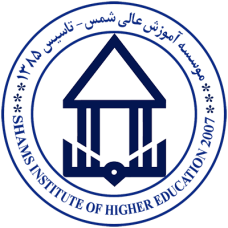 استاد محترم پروژه: با سلام احتراما اینجانب/ اینجانبان اسامی ذیل درخواست تمدید پروژه را داریم، لذا خواهشمند است مساعدت لازم مبذول فرمایید.موضوع پروژه: ..................................................................................................................................نیمسال تحصیلی اخذ پروژه: اول   دوم   تابستان   سالتحصیلی: .......................................استاد محترم پروژه: با سلام احتراما اینجانب/ اینجانبان اسامی ذیل درخواست تمدید پروژه را داریم، لذا خواهشمند است مساعدت لازم مبذول فرمایید.موضوع پروژه: ..................................................................................................................................نیمسال تحصیلی اخذ پروژه: اول   دوم   تابستان   سالتحصیلی: .......................................استاد محترم پروژه: با سلام احتراما اینجانب/ اینجانبان اسامی ذیل درخواست تمدید پروژه را داریم، لذا خواهشمند است مساعدت لازم مبذول فرمایید.موضوع پروژه: ..................................................................................................................................نیمسال تحصیلی اخذ پروژه: اول   دوم   تابستان   سالتحصیلی: .......................................با تمدید پروژه به دلیل ................................................................................................................. موافقت می شود    موافقت نمی شودتاریخ و امضا استاد                                            تاریخ و مهر و امضا مدیر گروهبا تمدید پروژه به دلیل ................................................................................................................. موافقت می شود    موافقت نمی شودتاریخ و امضا استاد                                            تاریخ و مهر و امضا مدیر گروهبا تمدید پروژه به دلیل ................................................................................................................. موافقت می شود    موافقت نمی شودتاریخ و امضا استاد                                            تاریخ و مهر و امضا مدیر گروهمراتب عدم بدهی دانشجوی فوق الذکر مورد تایید می باشد.                                                                     تاریخ و مهر و امضا امور مالیمراتب عدم بدهی دانشجوی فوق الذکر مورد تایید می باشد.                                                                     تاریخ و مهر و امضا امور مالیمراتب عدم بدهی دانشجوی فوق الذکر مورد تایید می باشد.                                                                     تاریخ و مهر و امضا امور مالیکارشناس محترم آموزش؛ اقدامات مقتضی جهت تمدید پروژه در سیستم انجام می شود.                                                                                                                                            تاریخ و مهر و امضا مدیر آموزشکارشناس محترم آموزش؛ اقدامات مقتضی جهت تمدید پروژه در سیستم انجام می شود.                                                                                                                                            تاریخ و مهر و امضا مدیر آموزشکارشناس محترم آموزش؛ اقدامات مقتضی جهت تمدید پروژه در سیستم انجام می شود.                                                                                                                                            تاریخ و مهر و امضا مدیر آموزشفرم شماره 13تاریخ:25/08/1391 موسسه آموزش عالی شمس گنبدفرم درخواست تمدید پروژهاستاد محترم پروژه: با سلام احتراما اینجانب/ اینجانبان اسامی ذیل درخواست تمدید پروژه را داریم، لذا خواهشمند است مساعدت لازم مبذول فرمایید.موضوع پروژه: ..................................................................................................................................نیمسال تحصیلی اخذ پروژه: اول   دوم   تابستان   سالتحصیلی: .......................................استاد محترم پروژه: با سلام احتراما اینجانب/ اینجانبان اسامی ذیل درخواست تمدید پروژه را داریم، لذا خواهشمند است مساعدت لازم مبذول فرمایید.موضوع پروژه: ..................................................................................................................................نیمسال تحصیلی اخذ پروژه: اول   دوم   تابستان   سالتحصیلی: .......................................استاد محترم پروژه: با سلام احتراما اینجانب/ اینجانبان اسامی ذیل درخواست تمدید پروژه را داریم، لذا خواهشمند است مساعدت لازم مبذول فرمایید.موضوع پروژه: ..................................................................................................................................نیمسال تحصیلی اخذ پروژه: اول   دوم   تابستان   سالتحصیلی: .......................................با تمدید پروژه به دلیل ................................................................................................................. موافقت می شود    موافقت نمی شودتاریخ و امضا استاد                                            تاریخ و مهر و امضا مدیر گروهبا تمدید پروژه به دلیل ................................................................................................................. موافقت می شود    موافقت نمی شودتاریخ و امضا استاد                                            تاریخ و مهر و امضا مدیر گروهبا تمدید پروژه به دلیل ................................................................................................................. موافقت می شود    موافقت نمی شودتاریخ و امضا استاد                                            تاریخ و مهر و امضا مدیر گروهمراتب عدم بدهی دانشجوی فوق الذکر مورد تایید می باشد.                                                                     تاریخ و مهر و امضا امور مالیمراتب عدم بدهی دانشجوی فوق الذکر مورد تایید می باشد.                                                                     تاریخ و مهر و امضا امور مالیمراتب عدم بدهی دانشجوی فوق الذکر مورد تایید می باشد.                                                                     تاریخ و مهر و امضا امور مالیکارشناس محترم آموزش؛ اقدامات مقتضی جهت تمدید پروژه در سیستم انجام می شود.                                                                                                                                            تاریخ و مهر و امضا مدیر آموزشکارشناس محترم آموزش؛ اقدامات مقتضی جهت تمدید پروژه در سیستم انجام می شود.                                                                                                                                            تاریخ و مهر و امضا مدیر آموزشکارشناس محترم آموزش؛ اقدامات مقتضی جهت تمدید پروژه در سیستم انجام می شود.                                                                                                                                            تاریخ و مهر و امضا مدیر آموزش